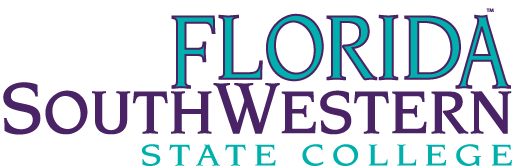 Social and Human Services ProgramFaculty Planning Meeting November 2022Agenda/MinutesAttendance:	Cristy Clark		Program Director	No meeting held due to holidays and continued issues with internet for staff.